Sustainable Haddon Township's Screening of "Bag It"Posted by Matt , April 28, 2014 at 05:37 PM Comment000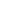 More RepostPrint this pageEmailFlag as inappropriate Thursday, May 29, 2014, 7:00 PM  Add to calendar  Haddon Township Environmental and Historical Center - 143 E. Ormond Ave., Haddon Township NJ 08107  See map  Free FamilyCommunity leaders at Sustainable Haddon Township are hosting a screening of the new, award-winning environmental documentary Bag It at the Haddon Township Environmental & Historical Center on May 29th 7:00 pm, the address of the center is 143 E. Ormond Ave. Haddon Township, NJ 08107.
Bag It follows “everyman” Jeb Berrier as he tries to make sense of our dependence on plastic bags. Although his quest starts out small, Jeb soon learns that the problem extends past landfills to oceans, rivers and ultimately human health. 
The average American uses about 500 plastic bags each year, for about twelve minutes each. This single-use mentality has led to the formation of a floating island of plastic debris in the Pacific Ocean more than twice the size of Texas.
The film explores these issues and identifies how our daily reliance on plastic threatens not only waterways and marine life, but human health, too. Two of the most common plastic additives are endocrine disruptors, which have been shown to link to cancer, diabetes, autism, attention deficit disorder, obesity and infertility.
Sustainable Haddon Township recognizes the importance of reducing single-use plastic use for the safety of our community and environment.  Please join us to learn what we can do as a community to reduce the use of plastic.  Sustainable Haddon Township recently hosted Plastic Ocean Projects’ Bonnie Monteleone on a tour of local schools and continues to work in our community on TerraCycle brigades.
Free and Family Friendly 
This event is open to the public. For additional information contact Matt McCarthy at mattjmccarthy@hotmail.com
*Registration Requiredby Taboolaby TaboolaSponsored ContentSponsored ContentPromoted ContentPromoted ContentMore from PatchFrom The WebFlooding Makes For Difficult Morning Commute in South JerseyUndoTouch a Truck Family Festival May 3rd 10am-2pm Haddonfield Borough Hall parking lotUndoChildrenSong's Spring ConcertUndoSicklerville Man Shot by Masked Men in LindenwoldUndoby Taboolaby TaboolaSponsored ContentSponsored ContentPromoted ContentPromoted ContentFrom the WebThePostGameThe Most Dangerous Place To RunThePostGameUndoMultiVuCarry The Torch For Parkinson's With CommUNITYMultiVuUndoThe AtlanticBig Data Can Help Prevent "Showrooming" at Retail Stores The AtlanticUndoThe Book InsiderBookstores Hate It - The One Website Book Lovers Need to KnowThe Book InsiderUndoComments + Leave a Comment Top of FormPost comment Bottom of Form< script language='Javascript1.1' SRC="https://ad.doubleclick.net/adj/N8667.127315.CENTRO/B8056630.6;abr=!ie;sz=300x250;pc=[TPAS_ID];click=http://t.brand-server.com/click/xFjXYplygjoLtWBtXi2t6jBzlQk4wpk01pd5wWSpse3FQNIqPOAhPWVbujsxT9zEdOXixMJSJAdHq.axPlQIhrip8tCAmMO2-FZeN3TpDHhI2NhZqTlOh4tTezRX.-NHahOzZvwM12-X7QsH2otGmdzk8KAEoPbNKfoAuRYZaCBTN2KqugdnXpJthzSulRCBoD4jxqMRKDGA-roppVhnyYn3iYYYJW3373kujW.lcSGNm86NjqbQSPCBmLfyTBuVVjgc-jkzUwRiH8LwNhf.7cAWPuJyZzM=//;ord=8bbb87be-8cc1-4977-a25c-3ab64eaa6bdf?">< /script>< NOscript>< A HREF="http://t.brand-server.com/click/xFjXYplygjoLtWBtXi2t6jBzlQk4wpk01pd5wWSpse3FQNIqPOAhPWVbujsxT9zEdOXixMJSJAdHq.axPlQIhrip8tCAmMO2-FZeN3TpDHhI2NhZqTlOh4tTezRX.-NHahOzZvwM12-X7QsH2otGmdzk8KAEoPbNKfoAuRYZaCBTN2KqugdnXpJthzSulRCBoD4jxqMRKDGA-roppVhnyYn3iYYYJW3373kujW.lcSGNm86NjqbQSPCBmLfyTBuVVjgc-jkzUwRiH8LwNhf.7cAWPuJyZzM=//https://ad.doubleclick.net/jump/N8667.127315.CENTRO/B8056630.6;abr=!ie4;abr=!ie5;sz=300x250;pc=[TPAS_ID];ord=8bbb87be-8cc1-4977-a25c-3ab64eaa6bdf?">< IMG SRC="https://ad.doubleclick.net/ad/N8667.127315.CENTRO/B8056630.6;abr=!ie4;abr=!ie5;sz=300x250;pc=[TPAS_ID];ord=8bbb87be-8cc1-4977-a25c-3ab64eaa6bdf?" BORDER=0 WIDTH=300 HEIGHT=250 ALT="Advertisement"></A>< /NOscript> 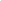 